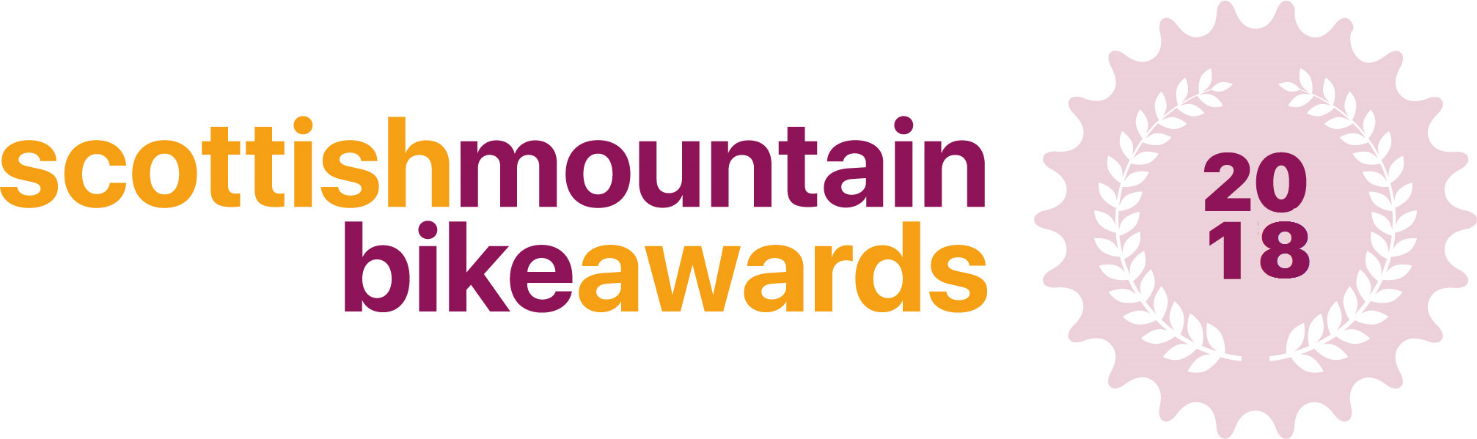 Best Scottish Business Collaboration Application 2018This form is designed to capture details of your business’s collaboration with a Scottish University or other Scottish company, for consideration to become the best Scottish Business Collaboration 2018, announced at the Scottish Mountain Bike Awards on the evening of Friday 23rd November at the Scottish Mountain Bike Conference 2018, in Aviemore - with the winners having their award presented to them on the night. 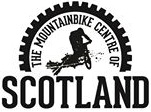 Please fill in the answers to the following questions, providing as much detail as possible – there is no limit on how much you can write. 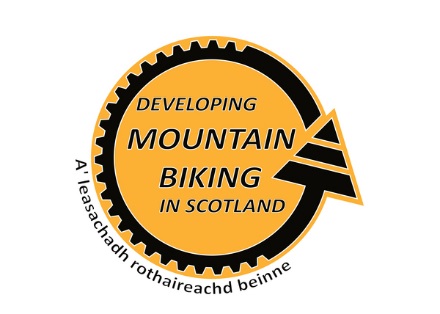 Thank you Company Contact Details: Collaborating Company Contact Details: Project Details:Actions Results Future Development Additional Information BiographyGuidance notes and eligibility criteria.The aim of this award is to highlight current innovation in ‘Scottish Cycling Products’ by showcasing companies who are innovation in design, idea or method.  Each category will be judged by a panel of independent business experts who will judge each application on its own merits.When sending your application to us, please include at least 1 high resolution photo related to your service/product!Your business must be registered in Scotland in order to apply for these awards.You must provide a service/product which is mountain bike related in order to apply.TimelineAwards open for applications 7th SeptemberDeadline for applications 12th October – 12 midnightJudging – 13th October – 4th November Shortlisted Entries Announced – 9th NovemberFull Name: Company Name: Address:Telephone: Mobile: Email:  Full Name: Company Name: Address:Telephone: Mobile: Email:  Project Description: Please describe how the academic collaboration benefited your product? At what stage of development are you now with your product? Awards won?  Crowdfunding success? Product launches? Academic evidence of product performance?What one feature of the academic collaboration would you highlight as a particular success or unique aspect? Ground breaking technology/research, evidence of product success etc.How do you plan to develop the product in 2019 and beyond? Do you have any further academic collaborations planned?Is there anything else you’d like to tell us about your product or company? Please write a brief summary of your company and product below:This will be used on the Mountain Bike Centre of Scotland website to highlight shortlisted companies.